My Life In BoxMy Name: Dennis 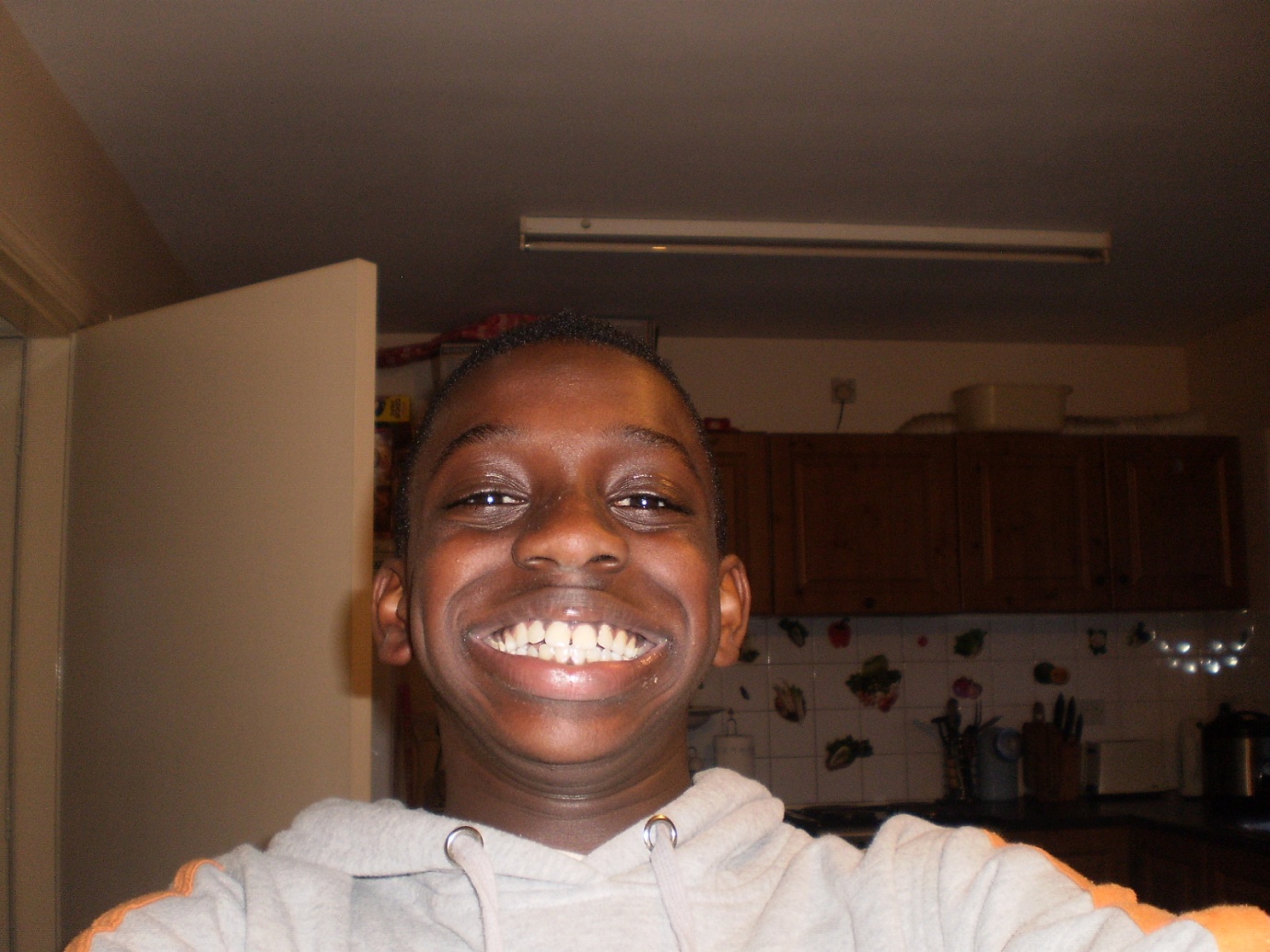 My Brother’s Name: Christopher 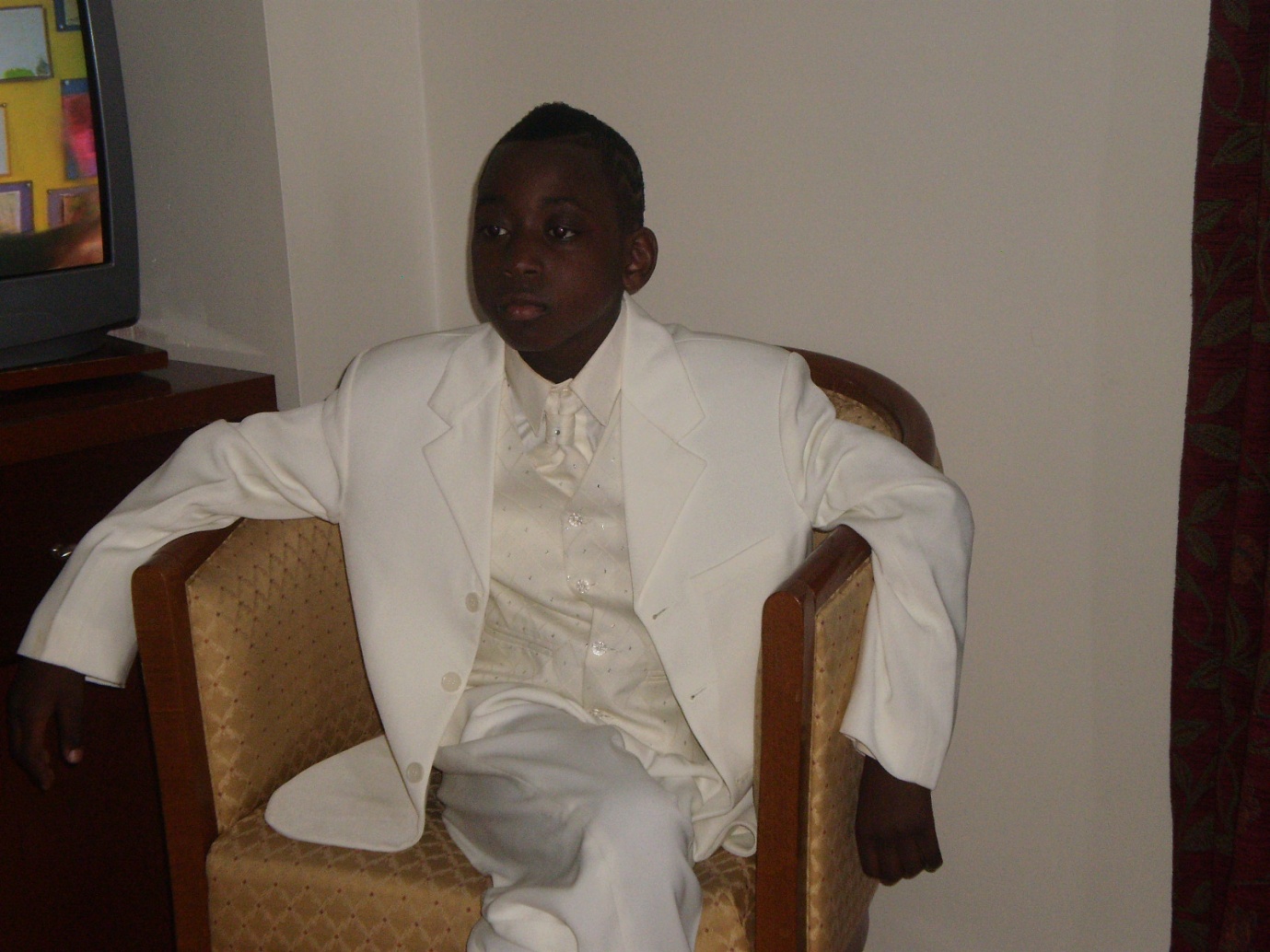 My Favourite Song: Specious minds by Elvis Presley, The Flying Pickets only you        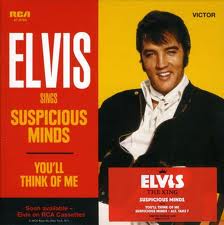 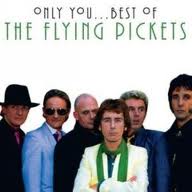 My Favourite Food: Spaghetti, Lasagne, Pizza  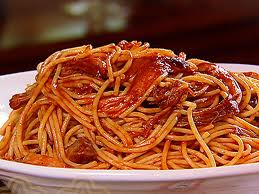 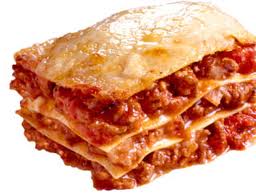 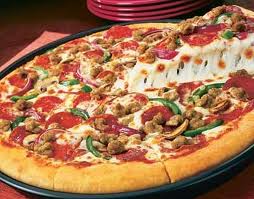 My Favourite Bar: Toffee Crisp, Mars Bar, Carmac Bar   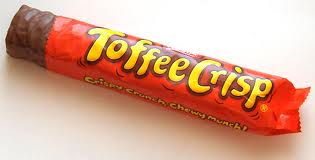 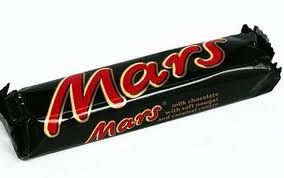 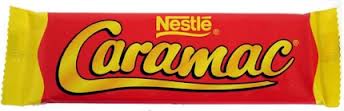 My Favourite Country: Nigeria, Kinshasa 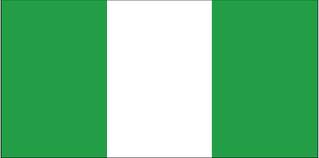 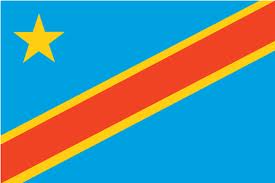 My Favourite Jean’s: Denim  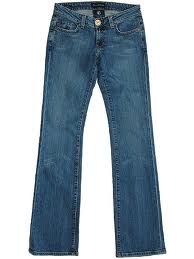 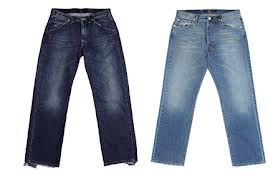 My Favourite French Food: Croissants 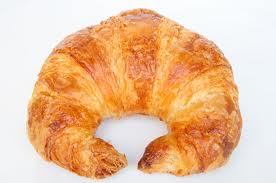 My Favourite Medals: This is my favourite medals from the Olympic Handball  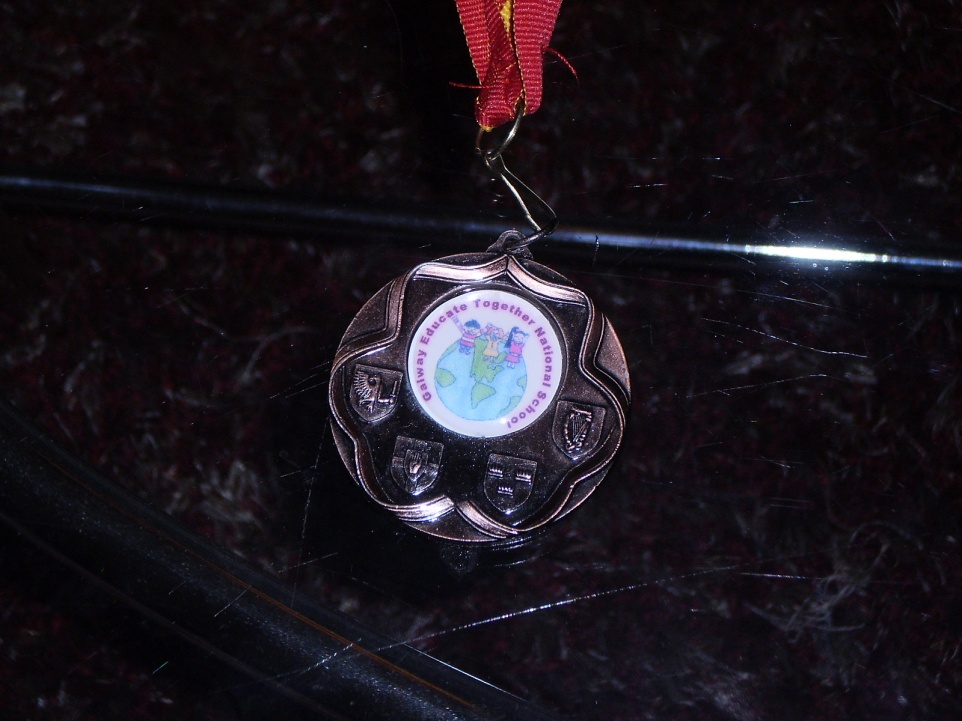 My Favourite, Fast food: Supermancs KFC, Mc Donalds  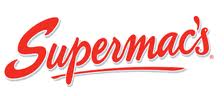 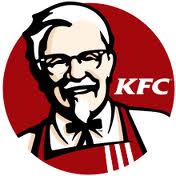 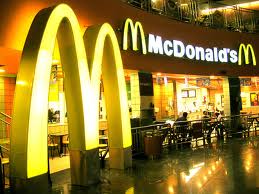 My Favourite Shop: Two Pound Shop 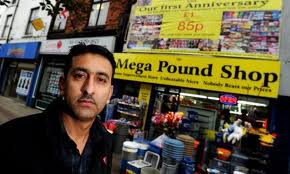 My Favourite Colour: Red Yellow  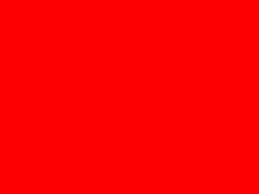 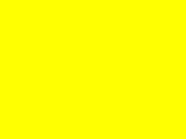 My Favourite T.V Show: Fantastic MR. Fox, SpongeBob Squarepants  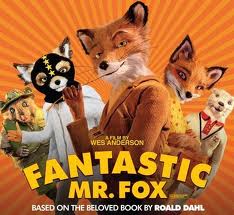 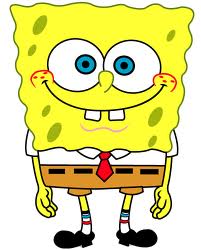 My Favourite CD: Shrek 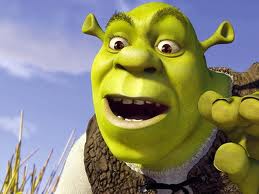 My Favourite Dessert: Strawberry Sundae 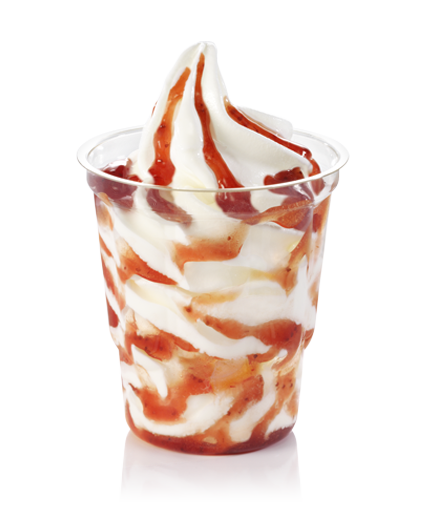 My Hobby’s: Football, and going mad  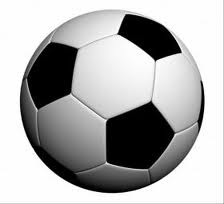 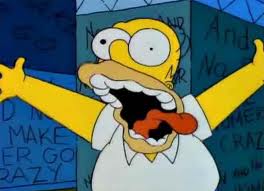 My Favourite season: Summer, Winter  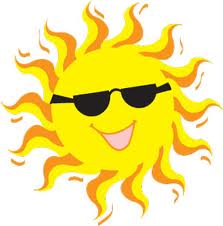 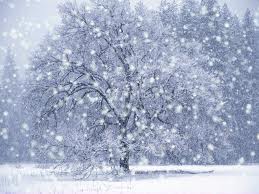 My Favourite Cartoon Character: My Favourite: Bed 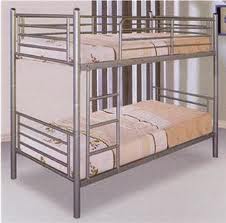 My Favourite: Car Roadrunner 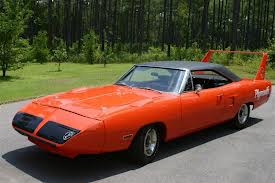 My Favourite Movie: Dairy of a Wimpy kind 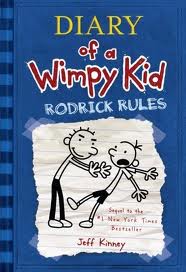 My Favourite Ice Cream: Flavour Strawberry 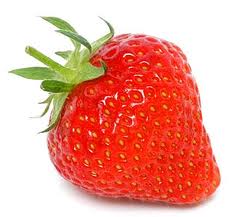 My Favourite: Subject Maths, English  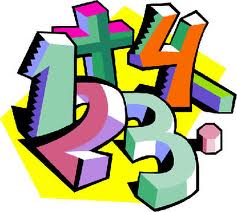 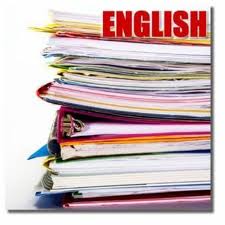 